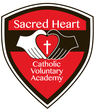 Year 4 Maths scheme of Learning- Advent 2022-2023***As a school, we plan in many check/re-cap/pre-learn weeks in the Advent term so that children get a chance to consolidate previous learning and/or pre-learn ideas which will be covered in the next topic. This means that teachers can be sure that knowledge and skills are solid before they re-visit topics in the Lent and Pentecost terms.  Year 4 Maths scheme of Learning- LentYear 4 Maths scheme of Learning- PentecostWeek 1Week 1Week2 Week 3Week 4Week 4Week 5Week 6Week 7Week 8           Week 9           Week 9Assessment weekNumber: Place ValueNumber: Place ValueNumber: Place ValueNumber: Place ValueNumber: Addition and Subtraction Number: Addition and Subtraction Number: Addition and Subtraction Number: Addition and Subtraction Measurement: AreaMeasurement: AreaNumber: Multiplication and DivisionWeek 10Week 11Week 12Week 12Week 13              Week 14         Week 15 Week 13              Week 14         Week 15 Week 13              Week 14         Week 15 Number: Multiplication and DivisionNumber: Multiplication and DivisionNumber: Multiplication and DivisionCheck/ re-visit/ recap/ pre-learnNumber: Multiplication and DivisionAssessmentNumber: Multiplication and DivisionNumber: Multiplication and DivisionWeek 16    Week 17Week 18Week 19Week 20Week 21Week 21Week 22Week 23Week 23Measurement Length and PerimeterNumber: FractionsNumber: FractionsNumber: FractionsNumber: FractionsNumber: DecimalsNumber: DecimalsNumber: DecimalsWeek 24      Week 25               Week 26        Week 27                Week 26        Week 27                Week 26        Week 27  Number: Decimals Number: Decimals Number: DecimalsMeasurement: Money Check/ re-visit/ recap/ pre-learnWeek 28      Week 29            Week 30     Week 31                  Week 32                 Week 33Week 28      Week 29            Week 30     Week 31                  Week 32                 Week 33Week 28      Week 29            Week 30     Week 31                  Week 32                 Week 33Week 28      Week 29            Week 30     Week 31                  Week 32                 Week 33Measurement: MoneyMeasurement: TimeGeometry: Properties of ShapeCheck/ re-visit/ recap/ pre-learnWeek 34Week 34Week 35Week 36Week 36Week 37Week 37Week 38           Week 39Week 38           Week 39Week 38           Week 39Multiplication tables check Geometry: StatisticsGeometry: StatisticsGeometry: StatisticsGeometry: Position and DirectionGeometry: Position and DirectionCheck/ re-visit/ recap/ pre-learnCheck/ re-visit/ recap/ pre-learnAssessment Week Geometry: Position and Direction